Питерфлоу РСЭлектромагнитные расходомеры-счётчики
для систем управления, учёта и регулирования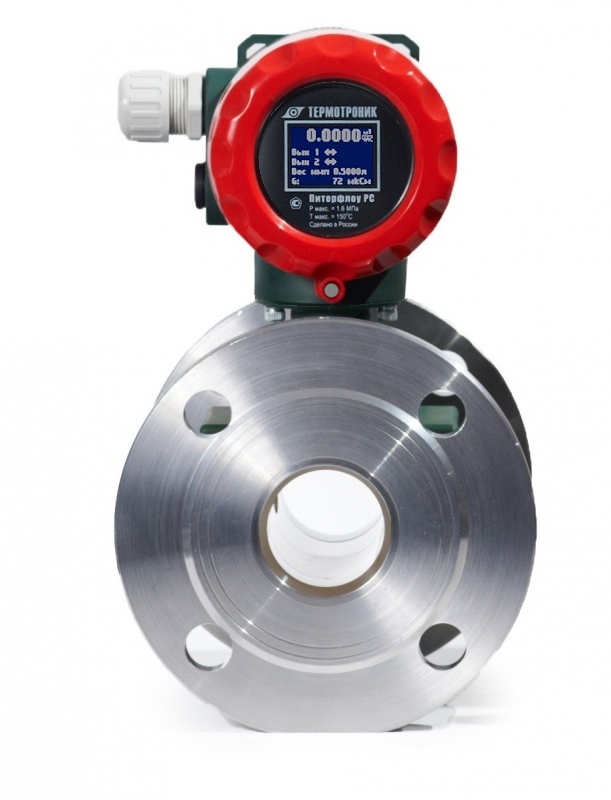 Карта заказаПолнопроходное исполнение L-серияОтличительные особенности• Дисплей с подсветкой, содержащий контрольную и эксплуатационную информацию ;• Непрерывная индикация текущего расхода ;• Два программируемых импульсных выхода ;• Возможность подключения коммуникационных интерфейсов через адаптеры USB, RS-232, RS-485 и Ethernet ;• Возможность расширения функционала с помощью подключения регистратора АДИ (+2 имп. входа, +2 входа 4-20мА, архив c часами, выходы 4-20мА и ОК) ;• Встроенная гальваноразвязка схемы для повышения надёжности ;• Полнопроходное исполнение с минимальным падением давления ;• Усовершенствованная проточная часть (L-серия) для стабильного измерения малых расходов, отсутствие требований к прямым участкам .• Класс защиты IP66/IP68 ;• Возможность прямого присоединения гофрошлангов ;• Гарантия до 8 лет, от протечек 12 лет ;• Межповерочный интервал - 4 года ;• Канал из химстойкого композита, устойчивого к отложениям (патент RU153291) ;• Конструктивная защита от протечек и конденсата ;• Поворот блока электроники на 180°, три фиксированнных положения ;• Электроника размещена в герметичном отсеке ;• Защита от несанкционированного доступа ;• Диагностика пустой трубы, загрязнения электродов ;• Для монтажа расходомеров «Питерфлоу» на трубопроводах горячей и холодной воды предназначеныприсоединительные модули МПРС .Расходомеры серии «L»Для стабильной работы на низких расходах электромагнитные расходомеры должны иметь особенную конструкцию.«ТЕРМОТРОНИК» серийно выпускает такие электромагнитные расходомеры под наименованием Питерфлоу «L-серии». Полнопроходный каналL-канал
Расходомеры серии «L» предназначены для прямого подключения без использования согласующих конфузоров-диффузоров, при этом существенно уменьшаются габариты и потери давления. 

Расходомеры больших диаметров PC65, PC80, PC100 не имеют аналогов и являются уникальным предложением на рынке электромагнитных расходомеров. Падение давления на расходомерах
Питерфлоу «L-серии»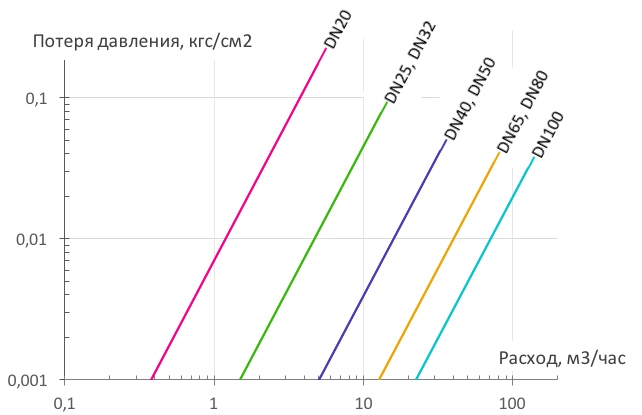 Основным назначением расходомеров серии «L» является эксплуатация в ЖКХ с максимальной скоростью потока не более 5м/сек, с уменьшенным вдвое относительно стандартных расходомеров минимальным расходом без потери точности. 

Замена старого оборудования практически во всех случаях приводит к существенному экономическому эффекту.Точность измеренияЭлектромагнитные расходомеры-счётчики Питерфлоу РС соответствуют требованиям ГОСТ Р 51649 «ТЕПЛОСЧЕТЧИКИ ДЛЯ ВОДЯНЫХ СИСТЕМ ТЕПЛОСНАБЖЕНИЯ».
На графике* приведена зависимость отклонения измеренного значения расхода (T) от скорости среды. Точность измерения скорости среды не хуже 0,25% ± 1 мм/сек.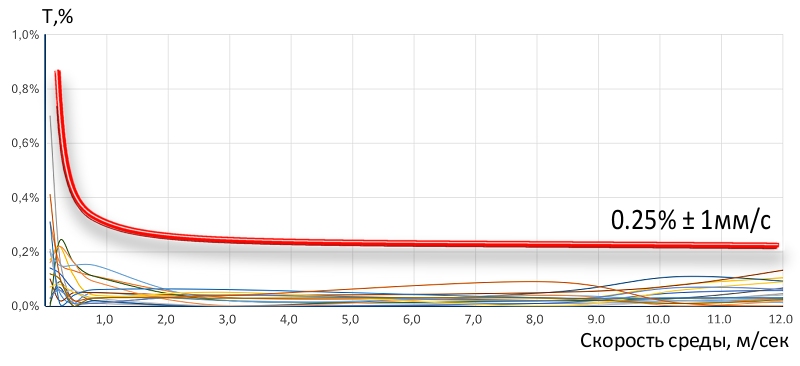 Бесплатное программное обеспечение• Архиватор для скачивания архивов и формирования отчетов ;• ОРС-сервер для интеграции со SCADA системами ;• Мобильное приложение ТТМ  .Классы A, B, C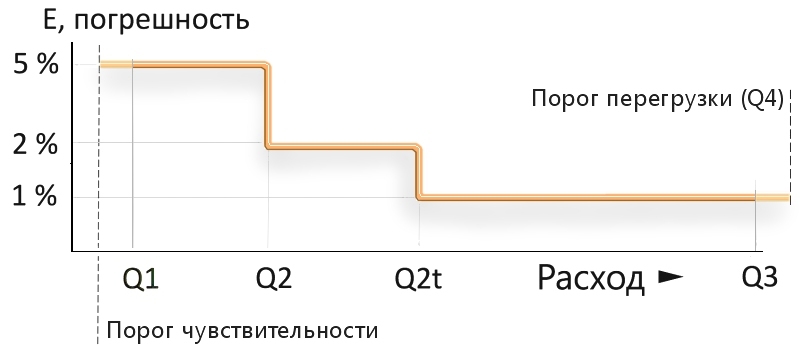 • Q3 - наибольший (номинальный) расход ;• В диапазоне Q3 ÷ Q2t погрешность не превышает 1% ;• В диапазоне Q2t ÷ Q2 погрешность не превышает 2% ;• В диапазоне Q2 ÷ Q1 погрешность не превышает 5% ;• Порог чувствительности Q3 / 1000 .Исполнения по способу присоединенияМуфта «-M»• Нержавеющая муфта для пластиковых труб в системах водо- и теплоснабжения ;• DN20 (G1”), DN32 (G1½”) .Сэндвич «-С»• Сэндвич (мини-фланцы) из нержавеющей стали ;• DN20, DN32, DN40, DN50 .Фланец «-Ф»• Стальные фланцы, двухкомпонентное эпоксидное покрытие ;• DN65, DN80, DN100, DN150 ;• Cоответствуют ISO 7005, ГОСТ 33259-2015, ГОСТ 12815-80. .Фланец «-Ф1»• Фланцы из нержавеющей стали для ответственных применений ;• DN20, DN25, DN32, DN40, DN50, DN65, DN80, DN100 ;• Cоответствуют ISO 7005, ГОСТ 33259-2015, ГОСТ 12815-80. .Интерфейс USB-LIN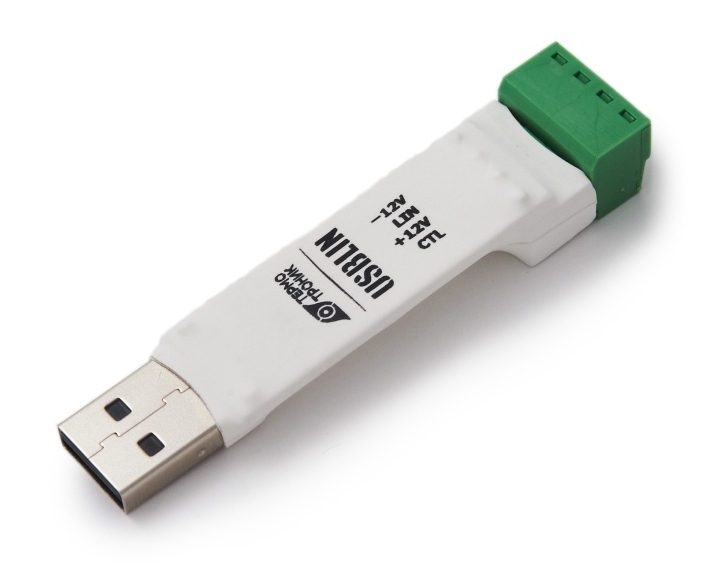 Для работы интерфейса требуется установка драйвера.
ЗагрузитьСхема соединений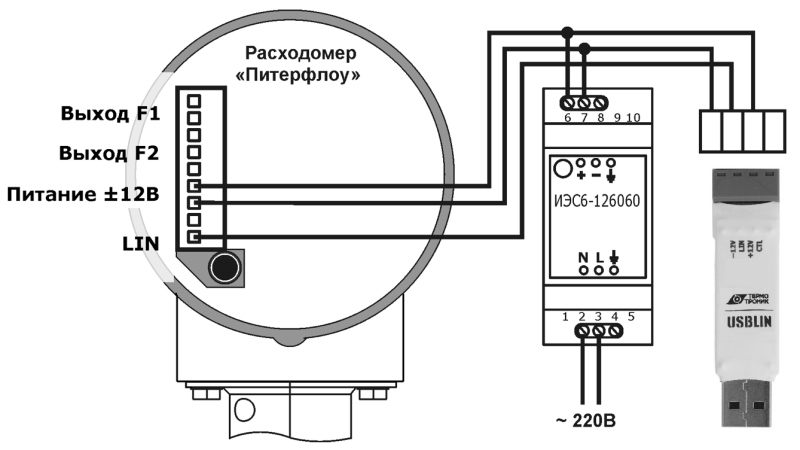 • Подключение USB–LIN к расходомеру выполняется трёхжильным электрическим кабелем, питание осуществляется от источника питания расходомера. ;• Импорт данных из расходомера выполняется стандартной программой «Архиватор». .Периферийные устройства Питерфлоу РС (LIN-интерфейc)Адаптер RS-232Адаптер RS-485Адаптер EthernetКлассQ1Q2Q2t«-A»Q3 / 375Q3 / 150Q3 / 100«-B»Q3 / 625Q3 / 250Q3 / 100«-C»Q3 / 625Q3 / 450Q3 / 100